Pressemitteilung		2020/01		09.01.2020SICHER DURCH DEN STURM – 
Strategie und Taktik beim Segeln in schwerem WetterVortragsabend mit Extremseglern Heide u. Erich Wilts„Segeln in extremen Revieren war immer unsere Leidenschaft. Unvorstellbar für uns beide, aufs Altenteil zu gehen“, erklärt Heide Wilts, die ihren Bericht über ihre Reise des letzten Jahres in ihrem Buch „Eskapade – von Japan durch die Nordwestpassage“ veröffentlicht hat.Natürlich haben sie auf ihren Reisen zahlreiche Situationen erlebt, bei denen sie sich in schwerem Wetter behaupten mussten. Ihre Erfahrungen wollen sie Interessierten in ihrem Vortrag mit dem in der Überschrift genannten Thema weiter geben.Zu diesem spannenden Vortragsabend laden die Vereine der Veranstaltungsgemeinschaft des Kölner-Bonner Wassersports ihre Mitglieder und interessierte Teilnehmer herzlich ein:Am Freitag 17. Januar 2020 um 19:30 Uhr in den Räumen des Club für Wassersport Porz (CfWP) e.V., In der Rosenau 10a, 51143 Köln-Porz/Zündorf. Der Eintritt ist frei!Die Veranstaltungsgemeinschaft des Kölner-Bonner Wassersports hat sich zusammengefunden, um den Mitgliedern der teilnehmenden Vereine und interessierten Gästen ein attraktives und informatives Programm währende der Wassersportfreien Winterzeit zu bieten. Zur Gemeinschaft gehören der Club für Wassersport Porz (CfWP), der Kölner Autbord- und Motoryacht-Club (KAMC), der Kölner Yacht Club (KYC), der Segel-Club Rhein-Sieg (SCRS) und die WDR-Segelgruppe.Weitere Informationen auch über die Internetseiten des SCRS: www.segel-club-rhein.sieg.de.Wir bitten um baldige Veröffentlichung .Den Text erhalten Sie auch zum Download unter:www.segel-club-rhein-sieg.de 	Unterpunkt: Presseservice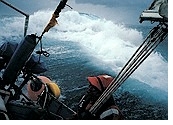 